Posture Stand as tall as possibleFeet shoulder width apartHead up and head floating above shoulders & neckShoulders relaxed and downStick GripForefinger and thumb are 1/3 away from the bottom of the stickThe thumb is perpendicular to the forefingerThis creates a pivot point or fulcrumImagine there is an invisible string going through thumbnail, through stick, and out between 2nd and 3rd knuckle of forefinger.Turn hand over so the palm is facing upThe back of the stick goes on the fleshy part of the handThe pad of the middle finger is on the stickWrap the other fingers around looselyTurn hand back over so the palm is facing downHand is slightly turned inYou should be able to “dribble” the stickRepeat with other handGo through ‘stick grip steps’ 5x.Body PositionPlace both hands by heir sidesRelax he shoulders (touch ears to your shoulders and then drop)Without moving your upper arm, bring forearm up to just below horizontalPut the tips of your sticks togetherStep away from the drumWalk up to the drum and set the drum to your height – ½ inch below your sticksThe tips of your sticks should be just past the centre of the drumMake sure your pinkies aren’t up , it will make your muscles soreHand PositionHand position – your hand is a straight extension of your forearmSticks need to form a FAT VIf the V is too small, wrists could be bent or stick is along the life line, not the fleshy part of the hand. Obtain correct body and hand position and stay still for 30 seconds.Parts of the Snare Drum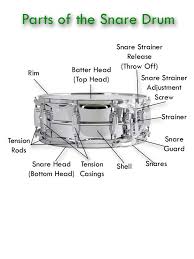 Batter HeadSnare HeadShellRim (top and bottom)Tension Rods/LugsLug CasingThrow off switchSnare StrainerSnaresTap and AccentThe resting position for snare sticks is always 1 inch off the drumWe only move our wrists when striking the drum, not our forearmsFor a TAP, strike the snare drum from 1 inch above the drum and end at 1 inch above the drum (this is smaller than you may realize)For an ACCENT hit the drum from 9 inches and end at one inch above the drum. Red Book ExercisesClap through the piece, counting out the length of each note.Play through the piece once slowly.Check your fingerings, correct any notes you may have missed.Play through again, aiming for accuracy and fluidity.My red book exercises this week are: Week 1: _____________________________Week 2: _____________________________Week 3: ______________________________Week 4: ______________________________